PİKNİK MASASI TEKNİK ŞARTNAMESİPiknik masasında kullanılacak ahşaplar emprenye işlemi uygulanmış 1.sınıf Sibirya çamı olacaktır.Piknik masasının üst kısmını min. 9x14x145cm. den 5 adet ahşap oluşturacaktır.Piknik masasının oturulacak bölümünü min. 4x9x145cm. 3 adet ahşap oluşturacaktır.Piknik masasının taşıyıcı ayakları min. 4x9x70cm ebatlarında 4 adet açılı kesilmiş ahşaplardan oluşacaktır. Piknik masasının altında bulunacak ve masanın üstündeki ahşaplarla taşıyıcıları birleştiren yatay ahşabı birbirine bağlayacak olan kayıtlar min4x9x65cm. 2 adet ahşaptan oluşacaktır.Piknik masasının taşıyıcı sütunlarını ve oturma ahşaplarını birleştirecek olan 2 adet yatay ahşap sütunun ebatları min. 4x9x165cm. olacaktır.Kullanılacak civatalar sarı galvaniz kaplı olacaktır.Piknik masasının montajında M5x80 Kasa civataları kullanılacaktır. Kullanılan ahşap; neme, ısıya ve diğer iklim koşullarına dayanıklı olacaktır. Kullanılan Ahşabın Genel ÖzellikleriBudak : Her metrede sağlam 4 adet budak bulunabilir. Budak çapları toplam parça genişliğinin ¼ ‘ünü geçmeyecektir. Çürük, özürlü, kısmen kaynamış ve düşmüş budaklar bulunmayacaktır.Çatlak : Halka çatlağı bulunmayacaktır. Kılcal çatlaklar bulunabilir (1-2 mm). Basınçlı emprenye ortamının getirdiği şartnamelerde uygun baş ve boy çatlakları bulunabilir, ancak tolerans sınırlarında olmalıdır.Reçine kesesi : Uzunluğu her metrede 10 cm‘yi geçmeyip 1 adet bulunabilir. Damlayan, çeken reçine bulunmayacaktır.İç kabuk bulunmayacaktır.Çürük kavuk bulunmayacaktır.Böcek deliği bulunmayacaktır.İmalat kusuru bulunmayıp sadece belirlenen toleranslar çerçevesinde sapma olabilir.Eğilme : Parça boyunun 1/50’sini geçmeyecektir.Çarpılmalar parça genişliğinin 1/100’nü geçmeyecektir.Burulma : Her  metrede tül uzunlukta 2 mm’yi geçmeyecektir.Kılıcına eğilme : Parça boyunun 1/50 ile 1/100’ü arasında tolere edilecektir.Zımpara : Görünen yüzeylerin tamamı zımparalanarak kıymıklardan temizlenecektir.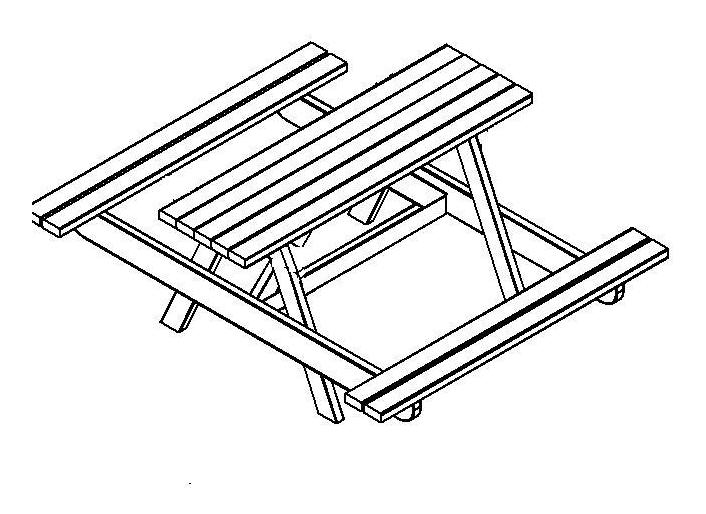 